STANDARD SEVEN 2012MATHEMATICSTIME:    2  HOURS1.	Which one of the following is four million, fourhundred and forty?A. 400404	B. 40050040C. 4000440	D. 4040402.	What is the product of three hundred and threeand four hundred and eighty six?A. 187246	B. 789C. 453	D.472583.	What is the value of15/6 + 1/3 of (41/4 - 23/4)A. 61/4	B. 11/3C. 31/6	D. 21/34.	Solve the equation3 (x + 3) + 4 (4x - 2) = 30A. 3/29	B. 110/1925.	How many triangles are in the figure below.A. 3	B. 6C. 9	D. 126.	What is 1/3 of 556.4 rounded off to the nearesthundredth?A. 285.45	B. 185.5C. 185.47	D. 386.477.	What is the area of the rectangle below in ares?200m9.         In the figure below line AB is parallel to WZ.What is the value of angle ZAW?A                                B550W                                                        ZA. 900                          B. 450C. 1100                        D. 70010.       When the headmistress opens her eyes stronglyshe can read the number of a car 200m away.One day she called two of her teachers to readtogether, how far did they see?A. 203m                      B. 600mC. 400m                      D. 200m11.       Convert 0.0035 into fraction.A. 35/1000                      B. 7/200C. 7/2000                       D. 1/20012.       In Olympic Primary School 3/7 of the pupils areboys. If there are 240 girls, how many pupils werepresent on Friday when 6 girls and 12 boys wereabsent?A. 402                         B. 420C. 418                         D. 43813.       In Mathira Division there are 31 schools. If theyshared 9331 packets of juice equally, how manypackets did each school get?A. 9362                       B. 903C. 31                           D. 30114.       What is the next number in the sequence11, 22, 37, 56, _______A. 79	B. 60C. 65	D. 81180mA. 36000ares	B. 36 aresC. 0.36 ares	D. 360 ares8.	What is the place value of digit 6 in 2.635?A. Ones	B. HundredthsC. Tenths	D. Thousandths15.	The figure below represents a tailors pattern cut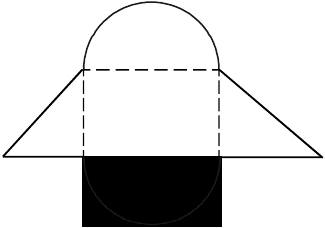 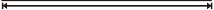 from a carton made up of two semi-circles andtwo right angles triangle.42cm22.       What is the square root of    561/4A. 81/4                         B. 71/2C. 81/2                         D. 1121/223.       Mr. Hamisi bought the following items from a shop31/2kg salt @ Sh. 602kg tins of cooking fat for Sh. 1901 0cm8cm                    6cm10cm4 packets of maize flour at Sh. 75 each2 loaves of bread @ Sh. 40 eachIf he paid using two Sh. 500 notes, how much42cm6cm	8cmWhat is the distance round the pattern?A. 132cm	B. 150cmC. 166cm	D. 264cm16.	A section of a road measuring 2.5km in length isrepresented by a length of 5cm on a map. Whichof the following is the scale on the map?A. 1:50	B. 1:500C. 1:5000	D. 1:5000017.	What is the value of of y in the equation3y +  2y = 2110	5A. 3	B. 63C. 42	D. 3018.	Find the perimeter of the semi circle belowchange did he get?A. Sh. 750                   B. Sh. 1000C. Sh. 250                   D. Sh. 22024.       Construct a triangle ABC whose sides are AB =7cm and BC = 8cm. If angle ABC is 500, whatis the size of angle CAB?A. 730                          B. 700025.       Kim bought a car at Sh. 850,000.if he sold it at loss of 10%, how much was theloss?A. Sh. 100,000            B. Sh. 785,000C. Sh. 935,000            D. Sh. 85,00026.       A farmer produces 54,000kg of fruits from hisfarm as represented in the pie chart.Oranges600Pineapples 5001200  Bananas1000Avocado8.4mA. 13.2m	B. 26.4mC. 34.8m	D. 21.6m19.	Afather is three times as old as his daughter. Whatwill be the sum of their ages after 5 years?A. 2x + 2	B. 4x + 10C. 3x + 5	D. 4x + 520.	The volume of a box is 648cm3. If its length is9cm and its width is 6cm. What is its height?A. 12cm	B. 9cmC. 18cm	D. 22cm21.	Work out	28/11  5/11How many kilograms of oranges did he produceduring that season?A. 3,800kg                  B. 34,000kgC. 25,000kg                D. 4,500kg27.       What is the value of 7/8 of (4/5 + 1/2)  1/4A. 91/320                       B. 411/20C. 44/5                         D. 27/1028.       What is the area of the rectangle below(2x  +  3)cm9cmA. 5	B. 129/121C. 6	D. 37/121A. 99cm2(3x  -  1)cmB. 40cm2C. 63cm2	D. 139cm2229.	Mwathi a kiosk owner buys 20 litres of milkeveryday. Each litre is sold at Sh. 14.50. Howmuch did he use in the month of February 2011?A. Sh. 290	B. Sh. Sh. 8120C. Sh. 8410	D. Sh. 870030.	The area of a square plot is is 2601m2. Find theperimeter of the plot.A. 51m	B. 102mC. 502m	D. 204m31.	Simplify 4600   x 125 = 	 C. 250	D. 2538.       Simplify  2/3 (9x + 12y) + 1/4 (12x - 8y)A. 9x + 4y                   B. 9x + 6yC. 9x - 6y                    D. 6x - 2y39.       A plot measuring 17m long by 10m wide wasfenced using posts 3m apart. How many postswere used?A. 10                           B. 7C. 18                           D. 1940.       Find the area of the trapezium below12cm32.	A farmer paid 327 workers Sh. 855 each. Howmuch was paid to the workers altogether?A. Sh. 279585	B. Sh. 279580C. Sh. 585279	D. Sh. 28058533.	Kagia bought 300 oranges. Later he found that15cm20cm18cm2A. 480cm2                   B. 300cm2How many oranges were bad?C. 240cm2D. 288cm2A. 300	B. 200C. 100	D. 5034.	In an election 11,193,764 people cast their votesfor 3 candidates, Siele, Kosgei and magut. Kosgeigot 2988876 votes and Magut got twice as manyas Siele. Who won the elections?A. Siele	B. MagutC. Kosgei	D. Siele and Magut35.	The area of the triangle below is 1215cm2. If itsheight is 45cm. What is its base?45cmArea  =  1215cm2A. 45cm	B. 27cmC. 64cm	D. 54cm36.	Kiluki paid Sh. 1800 for a boiler after receivingSh. 200 discount. What was the percentagediscount?A. 18%	B. 20%C. 111/9%	D. 10%37.	Evaluate1.2 + 0.0966 x 0.27A. 0.8	B. 0.08C. 0.7	D. 0.071341.       The table below shows how farmers in UasinGishu sold their maizeYear                             Maize sold in bags2001                            259682002                            162842003                            94392004                            14489How many more bags of maize to the nearest 10were sold in 2001 than 2003?A. 16529                     B. 16530C. 16520                     D. 3440742.       Evaluate182+    57632 - 5A. 6                             B. 72C. 87                           D. 8143.       Everyday Mrs.Agoyi a poultry farmers sells 156eggs. How many whole trays of eggs does he sellin one week if one tray contains 30 eggs?A. 36                           B. 12C. 38                           D. 3944.       The rates for sending a telegram is Sh. 15 for thefirst ten words. For each additional word thecharges are Sh. 1 per word and extra 20% of thetotal cost is also charged. What is the total costof sending the telegram below?JOHN  KEYA KWALE  MBALECONGRATULATIONS  ON  YOUREXAMINATION SUCCESS WISHING YOU ABRIGHT  FUTURE  VICTORA. Sh. 20                     B. Sh. 15C. Sh. 22                     D. Sh. 2445.	Arrange the following fractions in ascending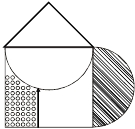 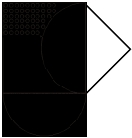 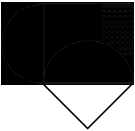 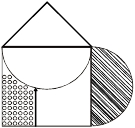 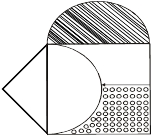 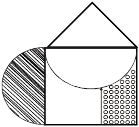 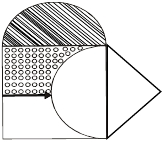 order   2/3, 7/10, 13/20, 3/4A.   13/20, 7/10,   3/4,   2/3B. 13/20, 2/3, 3/4, 7/10C. 3/4, 7/10, 2/3, 13/20D. 13/20, 2/3, 7/10,   3/446.	A family buys 500ml packets of milk each day.How many litres of milk does the family buy from1st June to 1st September?A. 46.5litres	B. 46 litresC. 31 litres	D. 48.5 litres5A. 1	B. 1/248.       Which of the following numbers is divisible by11?A. 29635B. 33123C. 132132D. 2212249.       Kieni runs for 5 seconds at 60m/s. Whatdistance did he cover?A. 120 metresB. 12 metresC. 60 metresD. 300 metresC. 50	D. 550.	What is the next pattern in the drawing??AB4CD